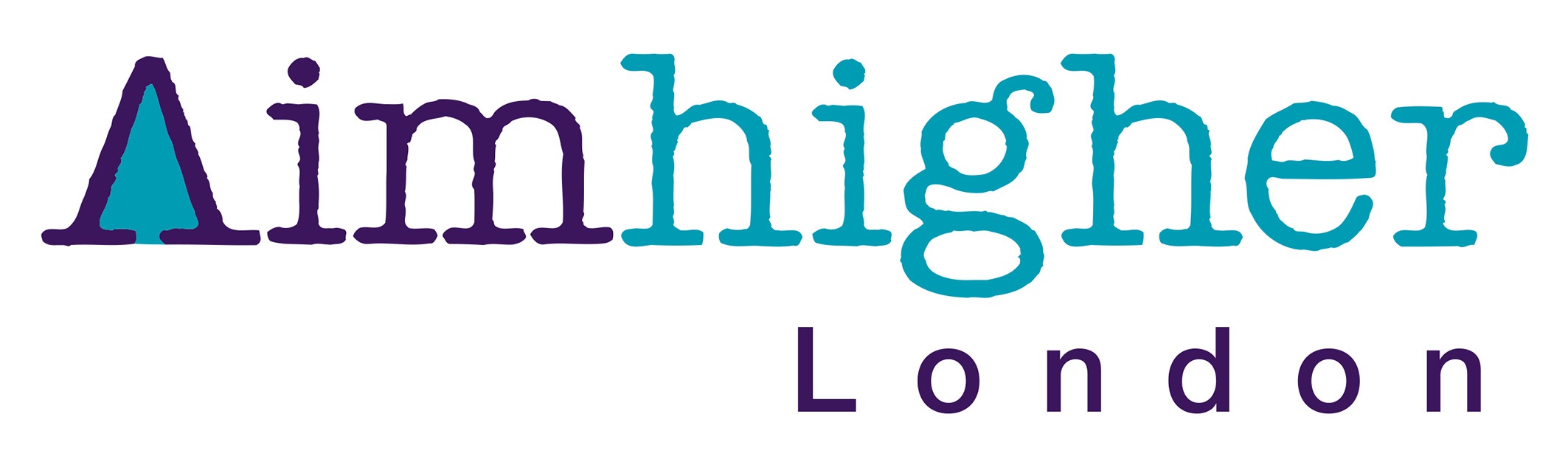 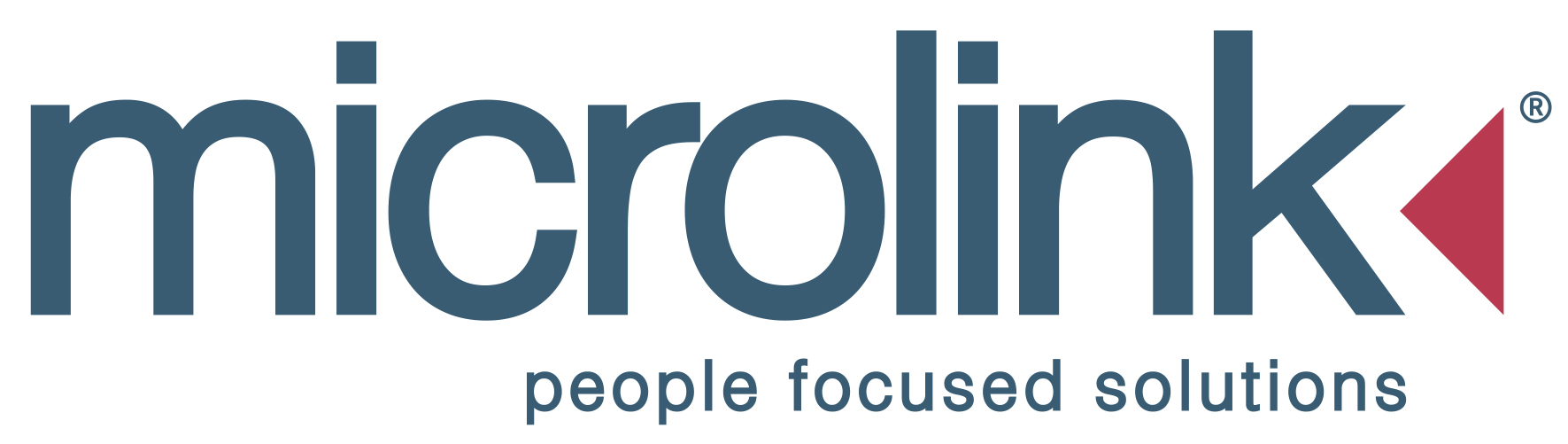 CPD ConferenceCoping with Cuts: Doing More with LessWednesday 5th February 2020Kingston University (10.00 am – 4.00 pm) Programme10.00 – 10.05	Welcome: Suzanne Marchment, Director, Aimhigher London 10.05 – 10.40            Key Note: 	The SEND system in context: Pressures, trends and local strategies	Ben Bryant, Director, Isos	(Room PRJG2002)10.40 – 11.15	Key Note: 	High Needs Students in the FE ContextJulia Percival, Assistant Principal, Curriculum & High Needs, Steve Dixon, Head of School Foundation Learning and Gail Walmsley, Head of Learning Support, South Thames Colleges Group	(Room PRJG2002)11.15 – 11.30	Q and A: 	Key Note Speakers & Aimhigher London Disability Working Group 	(Ark Putney Academy, Esher College, Goldsmiths University of London, Kingston University, London South Bank University, Ravensbourne University, St Francis Xavier 6th Form College, South Thames College Group, St Mary’s University) 11.30 – 11.40	Break11.40 – 12.15	Learner Journey:  Education and beyond 	(Current undergraduate students and recent graduate Luke Nadin, Apprentice, Technical Support, Microlink)12.15 – 13.10	LUNCH13.10 – 13.55	Workshop – All delegates A collective experience of doing more with less: Are we getting it right? Facilitated by the AHL Disability Working Group	(Room PRJG2002)14.00 – 14.45	Workshop - Delegates will choose from:Workshop A: Ben Bryant, Director, IsosBuilding inclusive capacity to support all young people, including those on SEN support. (Room PRJG2011)Workshop B: Alison Stewart, Designated Clinical Officer for Special Educational Needs and Disabilities, Kingston and Richmond Clinical Commissioning GroupsMulti agency outcome setting in an educational setting - 	challenges and solutions (Room PRJG2001)Workshop C:Michael Cobden, Head of Wellbeing, University of West London/Peggy Cooke, Widening Participation Officer, Goldsmiths, University of London Helen Duncan, Head of Wellbeing, St Mary’s University/Hannah Griffin, Mental Health Advisor, Kingston University Combatting the cuts in HE: A collective endeavour (Room PRJG2002)14.45 – 15.00	Break	15.00 – 15.45	Workshop - Delegates will choose from:Workshop D: Dr Nasser Siabi OBE, CEO, Microlink and Conor McCarthy, Programme Manager Higher Education, MicrolinkBridging the Gap: Transitioning into employment	(Room PRJG2002)Workshop E: Sarah Hopp, Head of Additional Learning, and Ross Thomas, Support Tutor and Higher Level Teaching Assistant, Saint Francis Xavier 6th Form CollegeCreating an innovative Social, Emotional and Mental Health (SEMH) curriculum in the face of austerity (Room PRJG2011)15.45 – 16.00	Plenary and Close 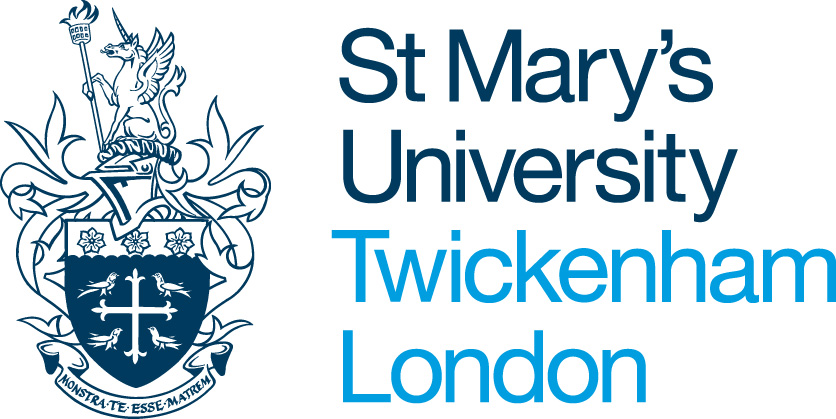 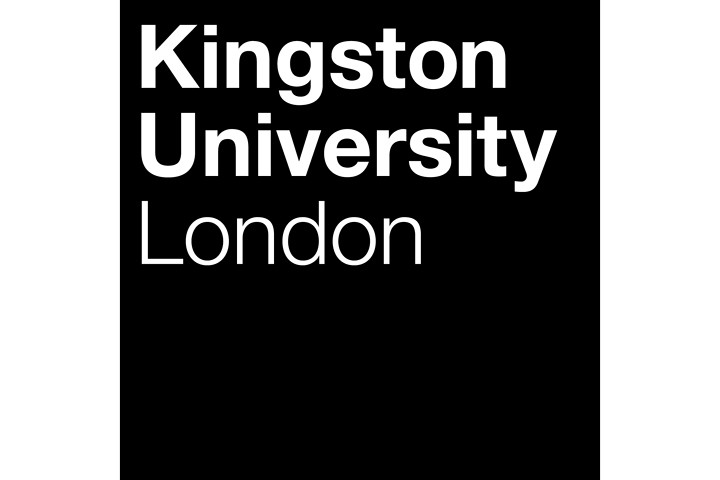 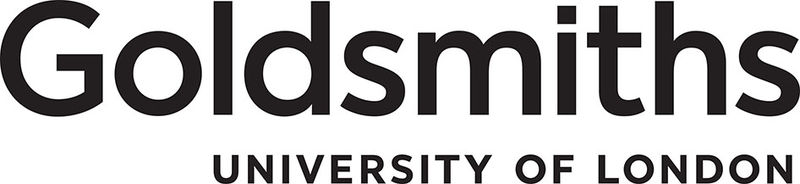 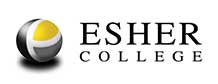 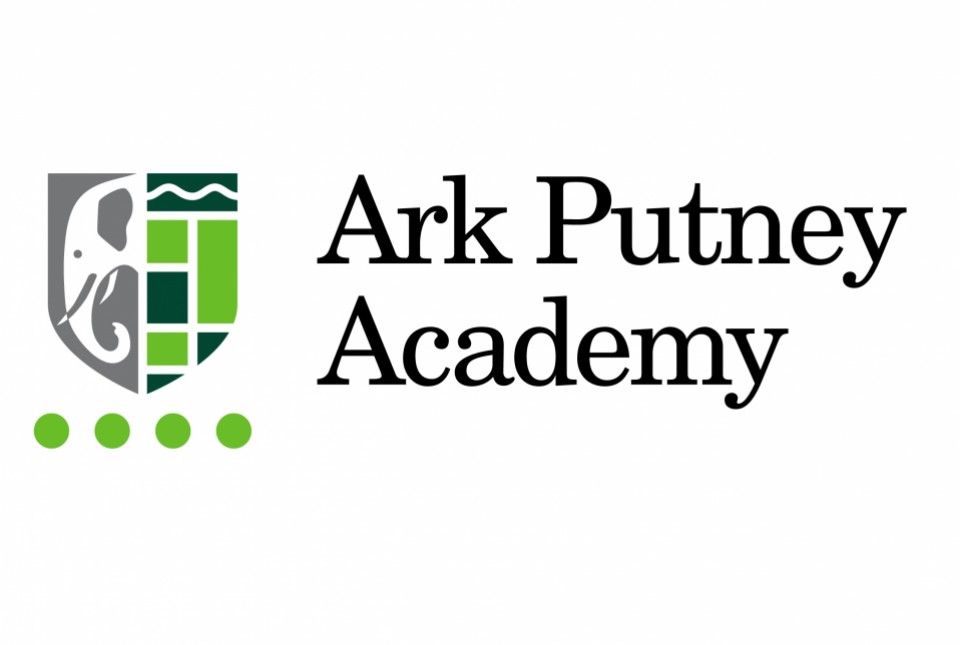 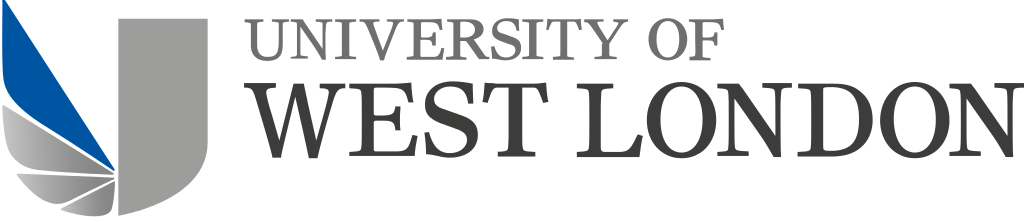 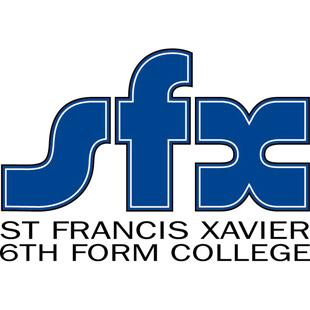 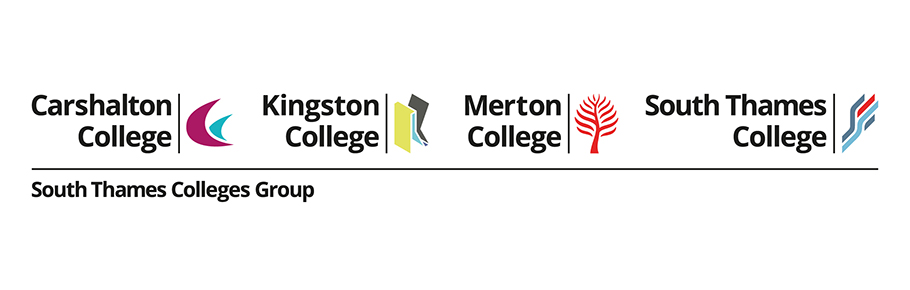 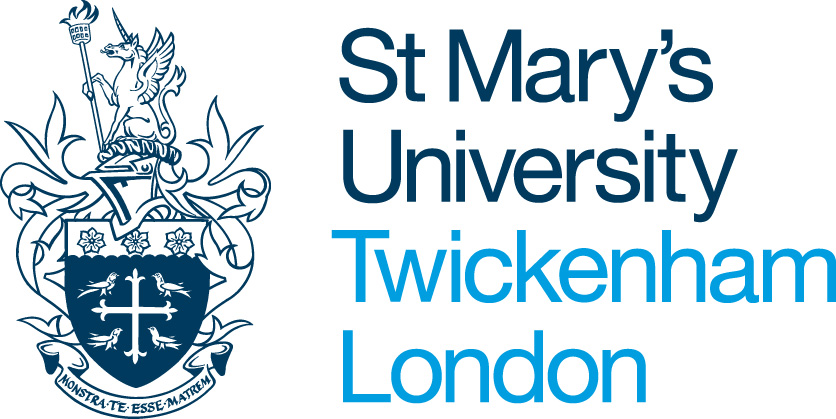 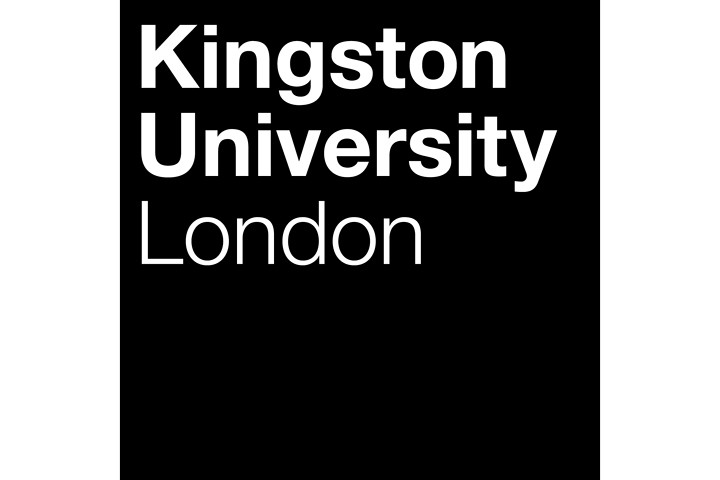 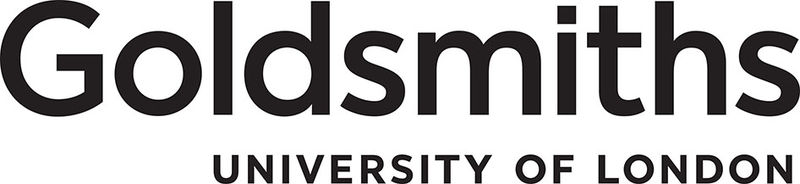 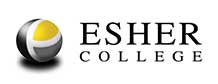 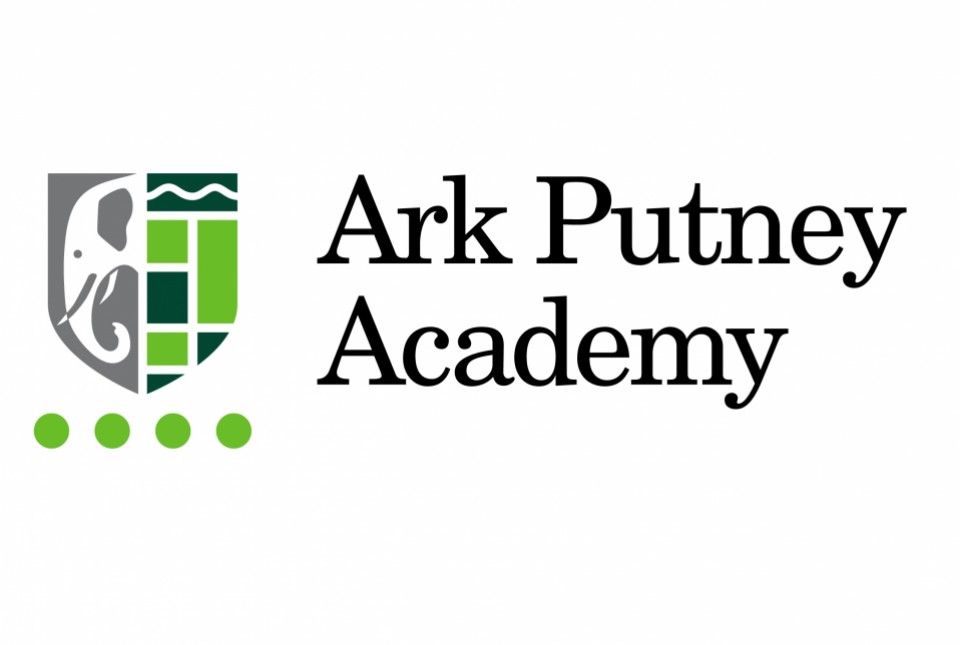 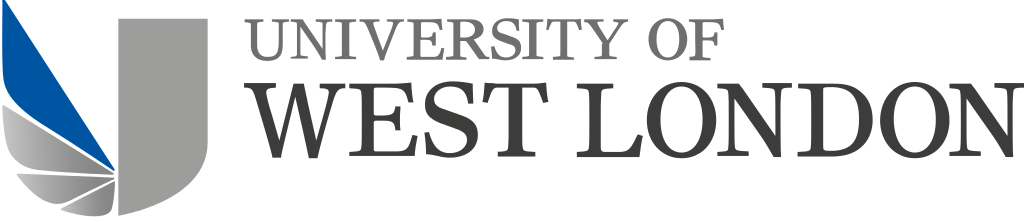 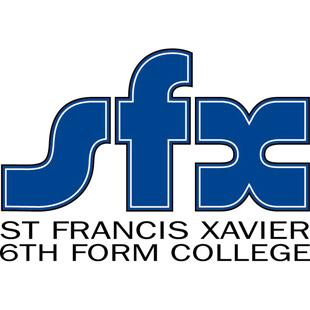 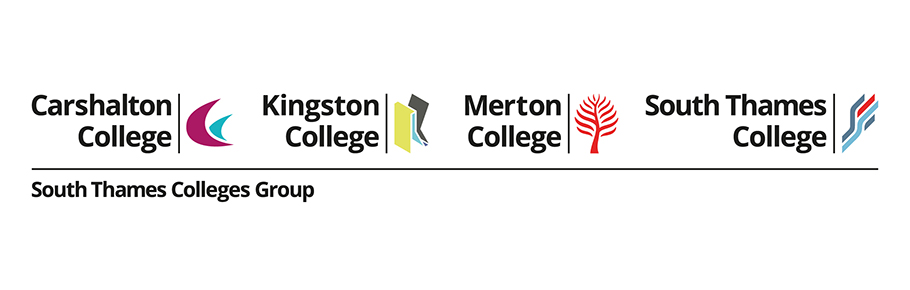 